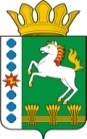 КОНТРОЛЬНО-СЧЕТНЫЙ ОРГАН ШАРЫПОВСКОГО РАЙОНАКрасноярского краяЗаключениена проект Решения Новоалтатского сельского Совета депутатов «О внесении изменений и дополнений в Решение Новоалтатского сельского Совета депутатов от 16.12.2015 № 33-р «О бюджете поселения на 2016 год и плановый период 2017-2018 годов» (30.06.2016 № 13-р)25 августа 2015 год 						                       № 79Настоящее экспертное заключение подготовлено Контрольно – счетным органом Шарыповского района на основании ст. 157 Бюджетного  кодекса Российской Федерации, ст. 9 Федерального закона от 07.02.2011 № 6-ФЗ «Об общих принципах организации и деятельности контрольно – счетных органов субъектов Российской Федерации и муниципальных образований», ст. 5 Решения Шарыповского районного Совета депутатов от 20.09.2012 № 31/289р «О внесении изменений и дополнений в Решение Шарыповского районного Совета депутатов от 21.06.2012 № 28/272р «О создании Контрольно – счетного органа Шарыповского района» (в ред. от 20.03.2014 № 46/536р, от 25.09.2014 № 51/573р, от 26.02.2015 № 56/671р) и в соответствии со стандартом организации деятельности Контрольно – счетного органа Шарыповского района СОД 2 «Организация, проведение и оформление результатов финансово – экономической экспертизы проектов Решений Шарыповского районного Совета депутатов и нормативно – правовых актов по бюджетно – финансовым вопросам и вопросам использования муниципального имущества и проектов муниципальных программ» утвержденного приказом Контрольно – счетного органа Шарыповского района от 16.12.2013 № 29, пункта 1.2.3 Соглашения от 01.01.2015 «О передаче Контрольно-счетному органу Шарыповского района полномочий Контрольно-счетного органа Новоалтатского сельсовета по осуществлению внешнего муниципального финансового контроля».Представленный на экспертизу проект Решения Новоалтатского сельского Совета депутатов «О внесении изменений и дополнений в Решение Новоалтатского сельского Совета депутатов от 16.12.2015 № 33-р «О бюджете поселения на 2016 год и плановый период 2017-2018 годы» направлен в Контрольно-счетный орган Шарыповского района 25 августа 2016 года. Разработчиком данного проекта Решения является администрация Новоалтатского сельсовета.Мероприятие проведено 25 августа  2016 года.В ходе подготовки заключения Контрольно – счетным органом Шарыповского района были проанализированы следующие материалы:- проект Решения Новоалтатского сельского Совета депутатов «О внесении изменений и дополнений в Решение Новоалтатского сельского Совета депутатов от  16.12.2015 № 33-р  «О бюджете поселения на 2016 год и плановый период 2017-2018 годов» (в ред. от 30.06.2016 № 13-р);-  решение Новоалтатского сельского Совета депутатов от 16.12.2015 № 33-р «О бюджете поселения на 2016 год и плановый период 2017-2018  годов».В соответствии с проектом  Решения Новоалтатского сельского Совета депутатов «О внесении изменений и дополнений в Решение Новоалтатского сельского Совета депутатов от 16.12.2015 № 33-р «О бюджете поселения на 2016 год и плановый период 2017-2018  годов»  предлагается внести изменения в следующие статьи:В статью 1 внести следующей изменения:«1.Утвердить основные характеристики  бюджета поселения  на 2015 год:»Таблица 1Прогнозируемый общий объем доходов бюджета поселения увеличился  в сумме 1 222 402,00 руб. (7,17%).Анализ изменения доходов поселения в 2016 годуТаблица 2Безвозмездные поступления в соответствии с краевыми законами, нормативными правовыми актами Правительства Красноярского края и Шарыповского района, соглашениями, заключенными с главными распорядителями средств краевого и районного бюджетов увеличиваются в 2016 году на 1 222 402 руб. (9,33%), из них:- на осуществление первичного воинского учета на территориях, где отсутствуют военные комиссариаты увеличиваются на 2 974,00 руб.;- на региональные выплаты и выплаты, обеспечивающие уровень заработной платы работников бюджетной сферы не ниже размера минимальной заработной платы (минимального размера оплаты труда) за счет средств краевого бюджета увеличиваются на 27 711,00 руб.;- на реализацию проектов по благоустройству территорий поселений за счет средств краевого бюджета увеличиваются на 539 500,00 руб.;- на обеспечение первичных мер пожарной безопасности за счет средств краевого бюджета увеличиваются на 43 008,00 руб.;- на ремонт водогрейного котла №1 в котельной с. Новоалтатка, ул. Школьная, 29 за счет средств районного бюджета увеличиваются на 8 520,00 руб.;- на замену насосов в котельной по ул. Школьная, 29 в с. Новоалтатка за счет средств районного бюджета увеличиваются на 277 753,00 руб.;- на капитальный ремонт сетей теплоснабжения по ул. Западная в с. Новоалтатка за счет средств районного бюджета увеличиваются на 255 936,00 руб.;- на приобретение музыкальной аппаратуры в филиал «Глинский СК» МБУК «Новоалтатская ЦКС» за счет средств районного бюджета увеличиваются                                 на 67 000,00 руб.Общий объем расходов бюджета поселения  увеличился в сумме 1 425919,00 руб. (8,36%). Анализ изменения расходов бюджета поселения за 2016 годТаблица 3Увеличение бюджетных ассигнований в 2016 году на основании уведомлений от главных распорядителей бюджетных средств за счет средств федерального бюджета на сумму 2 974,00 руб. мероприятия осуществление первичного воинского учета на территориях, где отсутствуют военные комиссариаты в рамках подпрограммы "Обеспечение реализации муниципальной программы" муниципальной программы "Муниципальное управление"                     КБК 0203 0150051180 240.Увеличение бюджетных ассигнований в 2016 году на основании уведомлений   от главных распорядителей бюджетных средств за счет средств краевого бюджета на сумму  610 219,00 руб., в том числе: - на сумму 1 434,00 руб. мероприятия региональные выплаты и выплаты, обеспечивающие уровень заработной платы работников бюджетной сферы не ниже размера минимальной заработной платы (минимального размера оплаты труда) в рамках подпрограммы "Обеспечение реализации муниципальной программы" муниципальной программы "Муниципальное управление" КБК 0104 0150010210 120;- на сумму 26 277,00 руб. мероприятия региональные выплаты и выплаты, обеспечивающие уровень заработной платы работников бюджетной сферы не ниже размера минимальной заработной платы (минимального размера оплаты труда) в рамках подпрограммы "Народное творчество и культурно-досуговая деятельность" муниципальной программы "Развитие культуры" КБК 0801 0210010210 610;- на сумму 539 500,00 руб. мероприятия реализация проектов по благоустройству территорий поселений в рамках подпрограммы "Модернизация, реконструкция и капитальный ремонт объектов коммунальной инфраструктуры, жилья и благоустройства территории" муниципальной программы "Обеспечение транспортной доступности и коммунальными услугами граждан" КБК 0503 0310077410 240;- на сумму 43 008,00 руб. мероприятия обеспечение первичных мер пожарной безопасности в рамках подпрограммы "Обеспечение пожарной безопасности населенных пунктов" муниципальной программы "Защита населения от чрезвычайных ситуаций и обеспечение пожарной безопасности" КБК 0310 0420074120 240.Увеличение бюджетных ассигнований в 2016 году на основании уведомлений  от главных распорядителей бюджетных средств за счет средств районного бюджета на сумму 609 209,00 рублей, в том числе:- на сумму 8 520,00 руб. мероприятия ремонт водогрейного котла № 1 в котельной с. Новоалтатка, ул. Школьная, 29 в рамках подпрограммы "Модернизация, реконструкция и капитальный ремонт объектов коммунальной инфраструктуры, жилья и благоустройства территории" муниципальной программы "Обеспечение транспортной доступности и коммунальными услугами граждан" КБК 0502 0310080700 240;- на сумму 277 753,00 руб. мероприятия замена насосов в котельной по ул. Школьная, 29 в с. Новоалтатка в рамках подпрограммы "Модернизация, реконструкция и капитальный ремонт объектов коммунальной инфраструктуры, жилья и благоустройства территории" муниципальной программы "Обеспечение транспортной доступности и коммунальными услугами граждан" КБК 0502 0310080710 240;- на сумму 255 936,00 руб. мероприятия капитальный ремонт сетей теплоснабжения по ул. Западная в с. Новоалтатка в рамках подпрограммы "Модернизация, реконструкция и капитальный ремонт объектов коммунальной инфраструктуры, жилья и благоустройства территории" муниципальной программы "Обеспечение транспортной доступности и коммунальными услугами граждан" КБК 0502 0310080720 240;- на сумму 67 000,00 руб. мероприятия приобретение музыкальной аппаратуры в филиал «Глинский СК» МБУК «Новоалтатская ЦКС» в рамках подпрограммы "Народное творчество и культурно-досуговая деятельность" муниципальной программы "Развитие культуры"  КБК 0801 0210080780 610.Увеличение бюджетных ассигнований в 2016 году за счет остатка денежных средств 2015 года бюджета поселения на сумму 203 517,00 руб., в том числе:- на сумму 32 494,00 руб. мероприятия замена запорной арматуры в котельной по ул. Школьная 29 с. Новоалтатка в рамках подпрограммы "Модернизация, реконструкция и капитальный ремонт объектов коммунальной инфраструктуры, жилья и благоустройства территории" муниципальной программы "Обеспечение транспортной доступности и коммунальными услугами граждан" КБК 0502 0310093470 240;- на сумму 53 642,00 руб. мероприятия замена глубинного насоса на водонапорной башне по ул. Советская в с. Новоалтатка в рамках подпрограммы "Модернизация, реконструкция и капитальный ремонт объектов коммунальной инфраструктуры, жилья и благоустройства территории" муниципальной программы "Обеспечение транспортной доступности и коммунальными услугами граждан" КБК 0502 0310093460 240;- на сумму 53 642,00 руб. мероприятия замена глубинного насоса на водонапорной башне по ул. Верхняя в с. Новоалтатка в рамках подпрограммы "Модернизация, реконструкция и капитальный ремонт объектов коммунальной инфраструктуры, жилья и благоустройства территории" муниципальной программы "Обеспечение транспортной доступности и коммунальными услугами граждан" КБК 0502 0310093450 240;- на сумму 15 000,00 руб. мероприятия приобретение повысительного насоса на водонапорную башню ул. Западная с. Новоалтатка в рамках подпрограммы "Модернизация, реконструкция и капитальный ремонт объектов коммунальной инфраструктуры, жилья и благоустройства территории" муниципальной программы "Обеспечение транспортной доступности и коммунальными услугами граждан" КБК 0502 0310093440 240;- на сумму 3 011,00 руб. мероприятия обеспечение первичных мер пожарной безопасности в рамках подпрограммы "Обеспечение пожарной безопасности населенных пунктов" муниципальной программы "Защита населения от чрезвычайных ситуаций и обеспечение пожарной безопасности" КБК 0310 04200S4120 240;- на сумму 15 728,00 руб. мероприятия реализация проектов по благоустройству территорий поселений в рамках подпрограммы "Модернизация, реконструкция и капитальный ремонт объектов коммунальной инфраструктуры, жилья и благоустройства территории" муниципальной программы "Обеспечение транспортной доступности и коммунальными услугами граждан" КБК 0503 03100S7410 240;- на сумму 30 000,00 руб. мероприятия руководство и  управление в сфере установленных функций и полномочий органов местного самоуправления в рамках подпрограммы "Обеспечение реализации муниципальной программы" муниципальной программы "Муниципальное управление" (оплата административного штрафа за нарушение требований к обеспечению безопасности гидротехнических сооружений, установленных законодательством РФ согласно постановления № 16/71.Юл/207 от 04.09.2015 Федеральной службы по экологическому, технологическому и атомному надзору (Ростехнадзор) Енисейское управление в сумме 20 000,00 руб., оплата административного штрафа за нарушение действующих санитарных правил и гигиенических нормативов, невыполнении санитарно-гигиенических и противоэпидемических мероприятий согласно постановления № 7/252 от 21.01.2016 Управления Федеральной службы по надзору в сфере защиты прав потребителей и благополучия человека по Красноярскому краю в сумме 10 000,00 рублей) КБК 0104 0150091970 850.2. Общая сумма доходов увеличивается в 2017 году на 5 700,00 руб. и составит 14 429 100,00 руб.:Безвозмездные поступления в соответствии с краевыми законами, нормативными правовыми актами Правительства Красноярского края и Шарыповского района, соглашениями, заключенными с главными распорядителями средств краевого и районного бюджетов на осуществление первичного воинского учета на территориях, где отсутствуют военные комиссариаты увеличиваются в 2017 году на 5 700,00 руб. При проверке правильности планирования и составления проекта Решения  нарушений не установлено.На основании выше изложенного Контрольно – счетный орган Шарыповского района предлагает Новоалтатскому сельскому Совету депутатов принять проект Решения Новоалтатского сельского Совета депутатов Шарыповского района «О внесении изменений и дополнений в решение сельского Совета депутатов от 16.12.2015  № 33-р «О бюджете поселения на 2016 год и плановый период 2017-2018 годов». Аудитор Контрольно – счетного органа						И.В. ШмидтПредыдущая редакцияПредлагаемая редакция1) прогнозируемый общий объем доходов бюджета поселения в сумме17 047 446,50 рублей18 269 848,50 рублей2) общий объем расходов бюджета поселения  в сумме17 047 446,50 рублей18 473 365,50 рублей3) дефицит бюджета поселения  в сумме0,00 рублей203 517,00 рублей4) источники финансирования дефицита бюджета поселения  в сумме0,00 рублей203 517,00 рублейНаименование групп, подгрупп, статей, подстатей, элементов, подвидов доходов, кодов классификации операций сектора государственного управления, относящихся к доходам бюджетовпредыдущая редакция Решенияпредлагаемая редакция проекта Решенияувеличение% увеличенияНАЛОГОВЫЕ И НЕНАЛОГОВЫЕ ДОХОДЫ, в том числе3 942 800,03 942 800,000,00100Налог на доходы физических лиц 1 358 500,01 358 500,00,00100НАЛОГИ НА ТОВАРЫ (РАБОТЫ, УСЛУГИ), РЕАЛИЗУЕМЫЕ НА ТЕРРИТОРИ РОССИЙСКОЙ ФЕДЕРАЦИИ388 600,00388 600,000,00100НАЛОГ НА СОВОКУПНЫЙ ДОХОД130 700,00130 700,00,00100НАЛОГ НА ИМУЩЕСТВО1 910 000,001 910 000,000,00100ГОСУДАРСТВЕННАЯ ПОШЛИНА9 000,009 000,000,00100ДОХОДЫ ОТ ИСПОЛЬЗОВАНИЯ ИМУЩЕСТВА, НАХОДЯЩЕГОСЯ В ГОСУДАРСТВЕННОЙ И МУНИЦИПАЛЬНОЙ СОБСТВЕННОСТИ125 800,00125 800,000,00100доходы от оказания платных услуг (работ) и компенсации затрат государства11 000,0011 000,000,00100ШТРАФЫ, САНКЦИИ, ВОЗМЕЩЕНИЕ УЩЕРБА5 000,005 000,000,00100прочие неналоговые доходы4 200,004 200,000,00БЕЗВОЗМЕЗДНЫЕ ПОСТУПЛЕНИЯ13 104 646,5014 327 048,501 222 402,00109,33дотации бюджетам субъектов РФ и муниципальных образований8 398 500,008 398 500,000,00100субвенции бюджетам субъектов РФ и муниципальных образований267 500,00270 474,002 974,00101,11Иные межбюджетные трансферты4 438 646,505 658 074,501 219 428,00127,47Всего доходов17 047 446,5018 269 848,501 222 402,00107,17наименование показателя бюджетной классификацииРаздел, подразделпредыдущая редакция предлагаемая редакция отклонение% отклонения12345 (4-3)6Общегосударственные вопросы01003 396 200,003 427 634,0031 434,00100,93функционирование высшего должностного лица субъекта РФ и органа местного самоуправления0102584 300,00584 300,000,00100,00функционирование Правительства РФ, высших органов исполнительной власти субъектов РФ, местных администраций01042 745 700,002 777 134,0031 434,00101,14резервные фонды011130 000,0030 000,000,00100,00другие общегосударственные вопросы011336 200,0036 200,000,00100,00Национальная оборона0200261 300,00264 274,002 974,00101,14мобилизационная и вневойсковая подготовка0203261 300,00264 274,002 974,00101,14Национальная безопасность и правоохранительная деятельность030015 000,0061 019,0046 019,00406,79обеспечение пожарной безопасности031015 000,0061 019,0046 019,00406,79Национальная экономика04003 290 726,503 290 726,500,00100,00водное хозяйство040625 000,0025 000,000,00100,00дорожное хозяйство04093 265 726,503 265 726,500,00100,00Жилищно - коммунальное хозяйство0500652 620,001 904 835,001 252 215,00291,88жилищное хозяйство050116 286,8016 286,800,00100,00коммунальное хозяйство0502111 233,20808 220,20696 987,00726,60благоустройство0503525 100,001 080 328,00555 228,00205,74Культура, кинематография08009 431 600,009 524 877,0093 277,00100,99культура08019 431 600,009 524 877,0093 277,00100,99ВСЕГО РАСХОДЫ17 047 446,5018 473 365,501 425 919,00108,36